Imenuj životinje na slikovnom materijalu, a kasnije ih pokušaj nabrojiti bez sličica.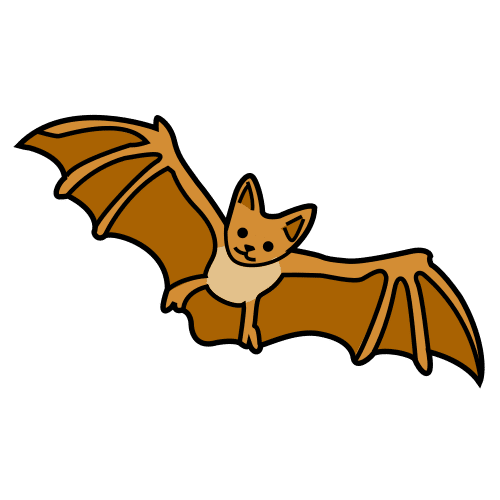 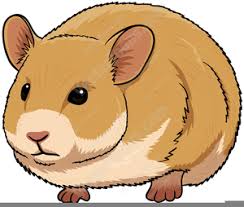 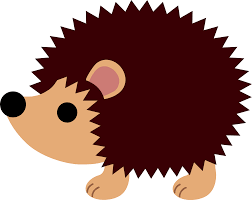 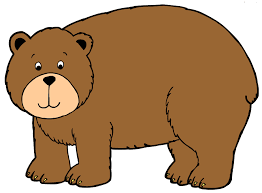 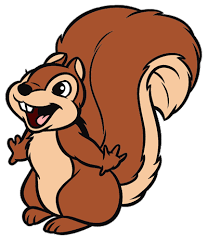 Zaokruži životinje koje spavaju zimski san.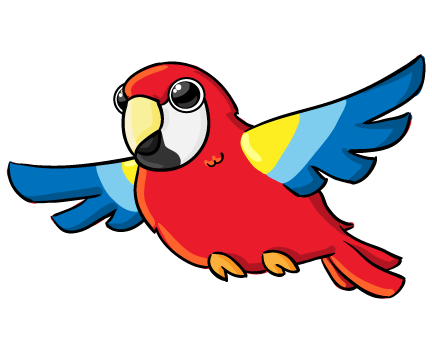 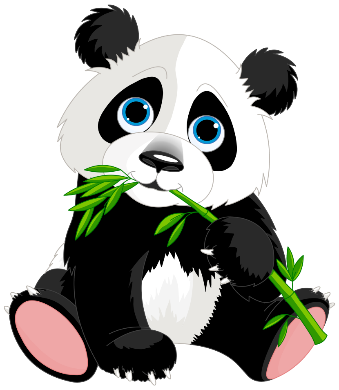 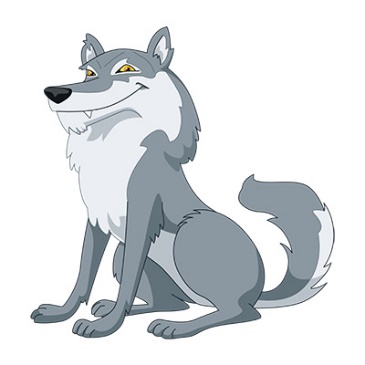 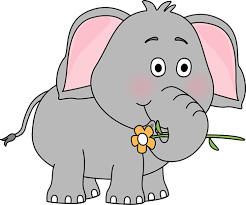 Zaokruži slovo A u riječima:ALIAKO KIŠAPANDAZa kraj pronađi i zaokruži slovo A.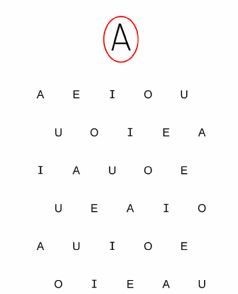 